PŘIHLÁŠKA: 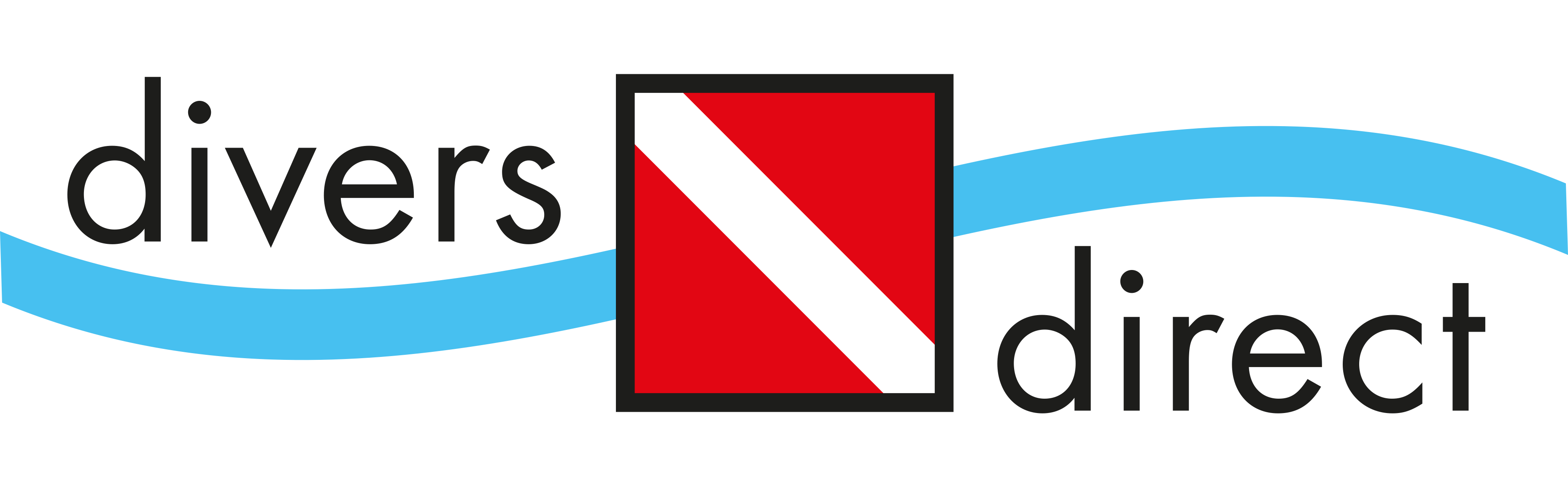 BALI: TULAMBEN (19. – 30. srpna 2020)ÚČASTNÍK:Jméno a příjmení: E-mail a telefonní číslo: Datum a místo narození: Bydliště: Číslo cestovního dokladu: VARIANTA:MÁM ZÁJEM O LETENKY OD VÁS: ANO / NEZÁJEM O POTÁPĚČSKÉ KURZY: OWD / AOWD / Jiné: POZNÁMKY:Přihlášku odešlete na e-mail adela@divers.cz. Obratem vám potvrdíme dostupnost vybraného termínu a pošleme platební údaje ke složení zálohy pro dokončení rezervace. PotápěčBalíček PremiumBalíček EasyPokoj DeluxPokoj SuperiorNepotápěčBalíček PremiumBalíček EasyPokoj DeluxPokoj Superior